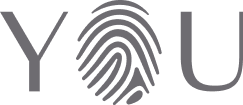 Генеральному директору ООО "Ю" Фирсовой Марии Владимировне отФИО ______________________________________________________________________________________Паспорт (серия, номер) ________________ №____________________________________________________Выдан (кем, когда) __________________________________________________________________________Место жительства ___________________________________________________________________________Контактный телефон ________________________________________________________________________Заявление на возврат товара______________(дата) в интернет-магазине www.youstore.one мной был оформлен заказ № _____________ на сумму_____________.Прошу в соответствии со ст. 25 Закона РФ «О защите прав потребителей» произвести возврат следующих товаров из вышеуказанного заказа и вернуть мне деньги:Пожалуйста, укажите причину возвратаСумма возврата будет перечислена по реквизитам, которые вы укажите или приложите к этому заявлению в письменном виде.Если вы оплачивали заказ на сайте, заполнять реквизиты не нужно. Мы вернем стоимость покупки на карту, с которой получили перевод.Реквизиты для возврата денежных средств:ФИО_______________________________________________________________________________ИНН_______________________________________________________________________________Название банка_____________________________________________________________________ИНН банка__________________________________________________________________________БИК банка__________________________________________________________________________Номер лицевого счета________________________________________________________________Номер банковской карты физического лица______________________________________________Дата

Подпись покупателя№АртикулНаименованиеКоличество
Стоимость, руб.
Количество к возврату
Стоимость к возврату